Župa Presvetog Srca Isusova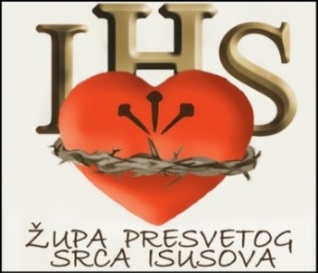 Palmotićeva 31, ZagrebŽUPNI LISTIĆ broj 30721. veljače 2021. 1. KORIZMENA NEDJELJA Evanđelje: Mk 1, 12-15     Iskušavao ga Sotona, a anđeli mu služahu. U ono vrijeme: Duh nagna Isusa u pustinju. I bijaše u pustinji četrdeset dana, gdje ga je iskušavao Sotona; bijaše sa zvijerima, a anđeli mu služahu.A pošto Ivan bijaše predan, otiđe Isus u Galileju. Propovijedao je evanđelje Božje: „Ispunilo se vrijeme, približilo se kraljevstvo Božje! Obratite se i vjerujte evanđelju!“KomentarEvanđelje je kratko. Ne opisuje tijek Isusovih iskušenja u pustinji i teško ga je uskladiti s detaljnijim Matejevim izviješćem. Ipak je uvertira u cjelokupno Isusovo javno djelovanje kako ga je zabilježio Marko. Prema njemu je čitava Isusova korizma (četrdesetnica) ispunjena sotonskim iskušenjima (ne tek na kraju tog vremena kako opisuje Matej). Kroz cijelo vrijeme svoga javnog djelovanja sve do Getsemanija, Isus je kao čovjek, podložan iskušenju, zloupotrebi svoje moći i volje za vlastitu slavu i promociju. Za razliku od prvog čovjeka (Adama), on je u iskušenjima pobjednik, počevši od ovih iskušenja u pustinji, kamo ga je Duh nagnao, onamo gdje po biblijskoj tradiciji, sazrijevaju sveci i proroci za velike nakane Božje. Kao Isus moramo i mi računati s iskušenjima čitavog našeg života, ali zahvaljujući njegovoj pobjedi, smijemo se nadati opstanku u pustinjama našeg života i imati udio u njegovoj božanskoj slavi. “Mogao je on đavlu zabraniti kušnju. No, da nije on bio iskušan, ne bi tebi, koji si kušan, dao poduku kako pobijediti.” (sv. Augustin) Tijekom korizme pobožnost križnog puta bit će utorkom i petkom u 18 sati. Kad god je lijepo vrijeme (da ne pada kiša) križni ćemo put moliti vani u vrtu na našoj novoj “kalvariji”.Pozivamo ponovno sve učenike osnovnih i srednjih škola da se pridruže župnom vjeronauku. To se na poseban način odnosi na pripravnike za Prvu pričest i Krizmu. Župni se vjeronauk održava prema uobičajenom rasporedu koji se nalazi na oglasnoj ploči.   Svaki ponedjeljak molimo krunicu na Kamenitim vratima u 20 sati.HUMANITARNI BROJ ZAKLADE BISKUP JOSIP LANG: 060 9012  (5 kn + PDV)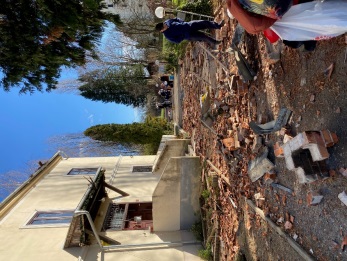 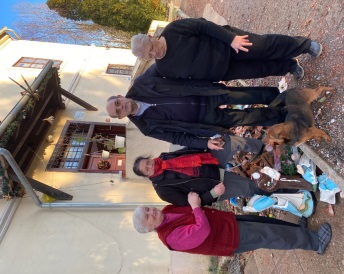 Financijska sredstva prikupljena preko ovog donatorskog broja ide za obnovu „Langova doma“ u Maloj Gorici kod Petrinje u kojem su smještene stare, nemoćne i siromašne osobe za koje se brine Zaklada biskup Josip Lang.Postradalima u potresu pomoć možete uplatiti i na račun Caritasa Sisačke biskupije IBAN:HR1024070001100357106 Detalji su ovdje: http://www.biskupija-sisak.hr/index.php/arhiv/6011-pomo-za-stradale-u-potresuRadovi u Bazilici: Radovi u unutrašnjosti bazilike napreduju. Postavljene su zaštitne skele na koru i u svetištu. Pored zaštite one će služiti i za konkretne radove: učvrstit će se i osigurati lukovi koji drže stropove apside i kora. Kasnije će poslužiti i kao platforma za restauratorske radove na freskama posljednje večere (nad glavnim oltarom) i sv. Cecilije (nad korom). Propovjedaonica je zaštićena obložnim daskama. Pri kraju su i radovi na zaštiti poda. Na većem dijelu su već postavljene automobilske gume i na njima daske. Kad ovi zaštitni radovi budu završeni pristupit će se rušenju preostalog dijela stropa u glavnoj lađi crkve. Stropovi u svetištu (nad glavnim oltarom) i na koru neće se rušiti.  „Sudbina je hrvatskog naroda bila nerazdruživo spojena sa sudbinom Crkve Katoličke; zatajiti taj blagotvorni utjecaj Crkve na sav razvoj naroda bilo bi djelo najveće nezahvalnosti... Svaki pravi Hrvat mora biti duboko uvjeren da će koristiti svome narodu samo onda kada narod bude odgajao u pravom katoličkom duhu.“  (Ivan MERZ, „Katoličanstvo i hrvatski narod“, Mladost, Zagreb, 1924., br. 11–12, str. 201–214)www.ivanmerz.hr    -    e-mail: postulatura@ivanamerz.hrNedjelja 	(21.2.) 1. Korizmena NEDJELJA; sv.Petar Damiani, bisk. i crkveni nauč. (Italija,+1072.)Ponedjeljak 	(22.2.) KATEDRA SV. PETRA; sv.Margareta iz Cort.(+1297.); Bl.Diego muč.(+Japan,1624)Utorak 		(23.2.) sv. Polikarp,b.i č.(Turska,+155);sv.Sinerij,muč.(Srijem,3.st);bl.Mzyk,muč.(Polj.+1942)Srijeda 		(24.2.) sv. Evecije, muč.(Turska,305.); sv.Etelbert, kralj (Engleska,+616.); Bl.T.M.Fusko(It.+1891)Četvrtak 	(25.2.) sv. Nestor di Magydos, bisk.i muč.(Turska,+251.); sv. Donat zadarski, bisk. (Zadar,+811.)Petak 		(26.2.) sv. Aleksandar,b.(Egip.+328.); bl. Rob.Drury, muč.(Engl.+1607); sv.Porfirije,b.(Gaza,+420)Subota 		(27.2.) sv. Grgur iz Nareka, crkv.nauč. (Armenija+1005.); sv.Gabrijel od Ž.Gospe, (It.+1862)Nedjelja 	(28.2.) 2. Korizmena NEDJELJA; sv. Roman, opat (+463.); Bl.Tim.Trojanow.(Auschwitz,+1942)23. veljače    Sv. Sinerij, mučenik   † Srijemska Mitrovica, 3. stoljeće	Rimski Martirologij: U Srijemskoj Mitrovici (Sirmium) u Panoniji (danas u Srbiji) spominje se sveti Sinerij, mučenik. Bio je vrtlar i ukorio je jednu ženu zbog razvratnosti,  a ona ga je prijavila vlastima. Sudac ga je bacio u tamnicu i pred njime je priznao da je kršćanin. Budući da je odbio žrtvovati bogovima  odrubljena mu je glava i tako je završio život kao mučenik ušavši u nebesku slavu. 24. veljače   Sveti Etelbert, kralj   Engleska, Kent, 552. - 616. g.	Rimski Martirologij: U Canterbury u Engleskoj sveti Etelbert, kralj Kenta. Njega je biskup sv. Augustin obratio na vjeru u Krista kao prvoga među engleskim vladarima. Blagonaklon prema kršćanstvu, Etelbert je bio mudar i uravnotežen vladar koji je priskrbio dobra cijelom svome narodu.27. veljače   Sv. Ana Line, mučenica   † London, Engleska, 1601. g.Rimski Martirologij: U Londonu u Engleskoj, sv. Ana Line, udovica i mečenica, koja je, nakon smrti svoga supruga u progonstvu za katoličku vjeru, pronašla kuću svećenicima u ovom gradu, a zbog toga, pod kraljicom Elizabetom I, u Tyburnu obješena. Zajedno s njom patili su i blaženi svećenici i mučenici Marco Barkworth, Reda sv. Benedikta i Ruggero Filcock iz Družbe Isusove, rastrgani mačem dok su bili živi.Opširnije o ovima kao i o svima ostalim svecima tijekom godine vidi ovdje:http://ivanmerz.hr/katolicki-kalendar-prema-rimskom-martirologiju/U procijepu kušnje	Cijepljenje je trenutačno na svim bjelosvjetskim jezicima ponajčešće izgovarana imenica. U naslovu laičke kolumnice (ne!)slučajno se s obzirom na blagovijesnu perikopu prve korizmene nedjelje (Mk 1, 12-15) pojavljuje procijep, imenica koja ovdje dolazi u metaforičnu značenju. Nije riječ o prorezu ili zarezotini nastaloj procjepljivanjem, nego se radi o duševnoj pukotini koju uzrokuje kušnja.Prva dva ovonedjeljna evanđeoska retka obznanjuju nam da te užasne strahote iz Sotonine kuhinje nije bio pošteđen ni sam Isus: I odmah ga Duh nagna u pustinju. I bijaše u pustinji četrdeset dana, gdje ga je iskušavao Sotona; bijaše sa zvijerima, a anđeli mu služahu.Kušnje su svakojake. Hrvatski jezik obuhvaća ih sličnoznačnicama iskušenje i napast. Nikoga ne zaobilaze. Zadiru u sve što činimo. Vuku nas, katkada guraju u grijeh. Nužna su sastavnica življenja. Neizostavne su prilikom donošenja odluka. Jasno nam pokazuju koliko smo čvrsti i postojani, krhki i ranjivi. Povremeno su u stanju nadglasati savjest, ali ona, taj tihi Božji glas u skrovitosti nutrine, uvijek nađe svoj djelatni trenutak. Protiv kušnje nema trajno učinkovita cjepiva. Svaka pobjeda nad njom vjerotvorni je korak napretka.Što uistinu proživljava čovjek skrhan kušnjom dojmljivo nam dočarava hrvatski pjesnik Ivo Lendić (1908-1982) stihovima iz potresne poeme U iskušenju:U noći mi mira ne daš niti u snu / u radosti mi kvariš najčišće veselje, / zgadio si drsko oblatio davno / najb'jelije sanje i najljepše želje. / I kad putem idem, čini mi se eto / da stupam u ritmu odvratnog ti smijeha, / i te staze moje ko da nisu moje / nego pune žuči, nemira i grijeha. / Ojađenju mome ko da nema kraja, / rastrojen sam silno bez mržnje i vatre / da me smlati jednom u najtežem času, / u najgorčoj patnji, da mi dušu satre...Svemogi Isukrste! Osnaži nas čvrstinom žive vjere koja odolijeva surovim kušnjama.Sead Ivan MuhamedagićKORIZMENA NEDJELJA - 21. VELJAČA 2021.MISE I ISPOVIJEDANJE U TJEDNU OD 22.  DO 27. VELJAČE  – SVAKI DANŽelite li da i drugi župljani, znanci ili prijatelji župni listić primaju e-poštom? Predložite im da pošalju e-poštu s naslovom „Želim ŽL e-poštom“ na info@ok-merz.hr    Ako ne želite primati župni listić učinite to na istu e-adresu.OBAVIJESTIMISLI  BLAŽENOGA  IVANA  MERZAKROZ OVAJ TJEDAN SE SPOMINJEMOSVETE MISESVETE MISE           I    S    P    O    V    I    J    E    D    A    N    J    E           I    S    P    O    V    I    J    E    D    A    N    J    E           I    S    P    O    V    I    J    E    D    A    N    J    E           I    S    P    O    V    I    J    E    D    A    N    J    EVRIJEMEMISNIK VRIJEME ISPOVIJEDIISPOVIJED DVORANA 1ISP. SAKRIS. ML. D.ISP. KNJIŽARA7:00P. ŠESTAK6:30 – 8:00P. VLAH8:00P. NAGY8:00 – 9:30P. ROŽMARIĆ9:30P. MATIĆ9:30 – 11:00P. RUBINIĆP. SABOLIĆ11:00P. MIŠIĆ11:00 – 12:30P. ŠTANFELP. KOČIŠ12:15P. NODILO12.30 - P. ROGINA16:00P. SABOLIĆ16:00 – 17:30P. KORADEP. MATIĆ17:00P. VLAH17:30 – 19:00P. ROŽMARIĆP. MIŠIĆ19:00P. BILIĆ19:00 – 20:30P. ŠESTAKP. NAGYSVETE MISESVETE MISEI    S    P    O    V    I    J    E    DD    V    O    R    A    N    A    1I    S    P    O    V    I    J    E    DD    V    O    R    A    N    A    1I    S    P    O    V    I    J    E    DD    V    O    R    A    N    A    1I    S    P    O    V    I    J    E    DD    V    O    R    A    N    A    1I    S    P    O    V    I    J    E    DD    V    O    R    A    N    A    1I    S    P    O    V    I    J    E    DD    V    O    R    A    N    A    1I    S    P    O    V    I    J    E    DD    V    O    R    A    N    A    1SATMISNIKVRIJEMEPONEDJ.UTORAKSRIJEDAČETVRT.PETAKSUBOTA6:00P. MIŠIĆ6:30–8:00P. RUBINIĆP. RUBINIĆP. RUBINIĆP. RUBINIĆP. RUBINIĆP. RUBINIĆ7:00P. NODILO8:00P. SABOLIĆ8:00–9:30P. NAGYP. ŠTANFELP. ŠTANFELP. NAGYP. NAGYP. NAGY9:00P. VLAH12:00P. KORADE 11:30–13:00P. ROŽMARIĆP. VLAHP. ROŽMARIĆP. ROŽMARIĆP. ROŽMARIĆP.ROŽMARIĆ12:45P. ŠTANFEL17:00P.BALATINAC17:00–18:30P. ŠTANFELP. SABOLIĆP. SABOLIĆP. ŠTANFELP.ŠTANFELP. SABOLIĆ18:30P. MATIĆ18:30–20:00P. ROGINAP. ROGINAP. ROGINAP. ROGINAP. ROGINAP. KORADE